GUÍA DE INGLÉS 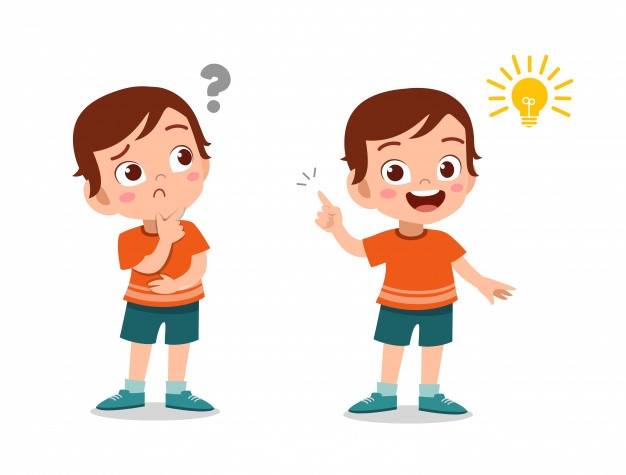 I Let’s remember the animals. Look at the pictures and CHOOSE the correct alternative for each one. (Vamos a recordar los animales. Mira las imágenes y ESCOGE la alternativa para cada una.)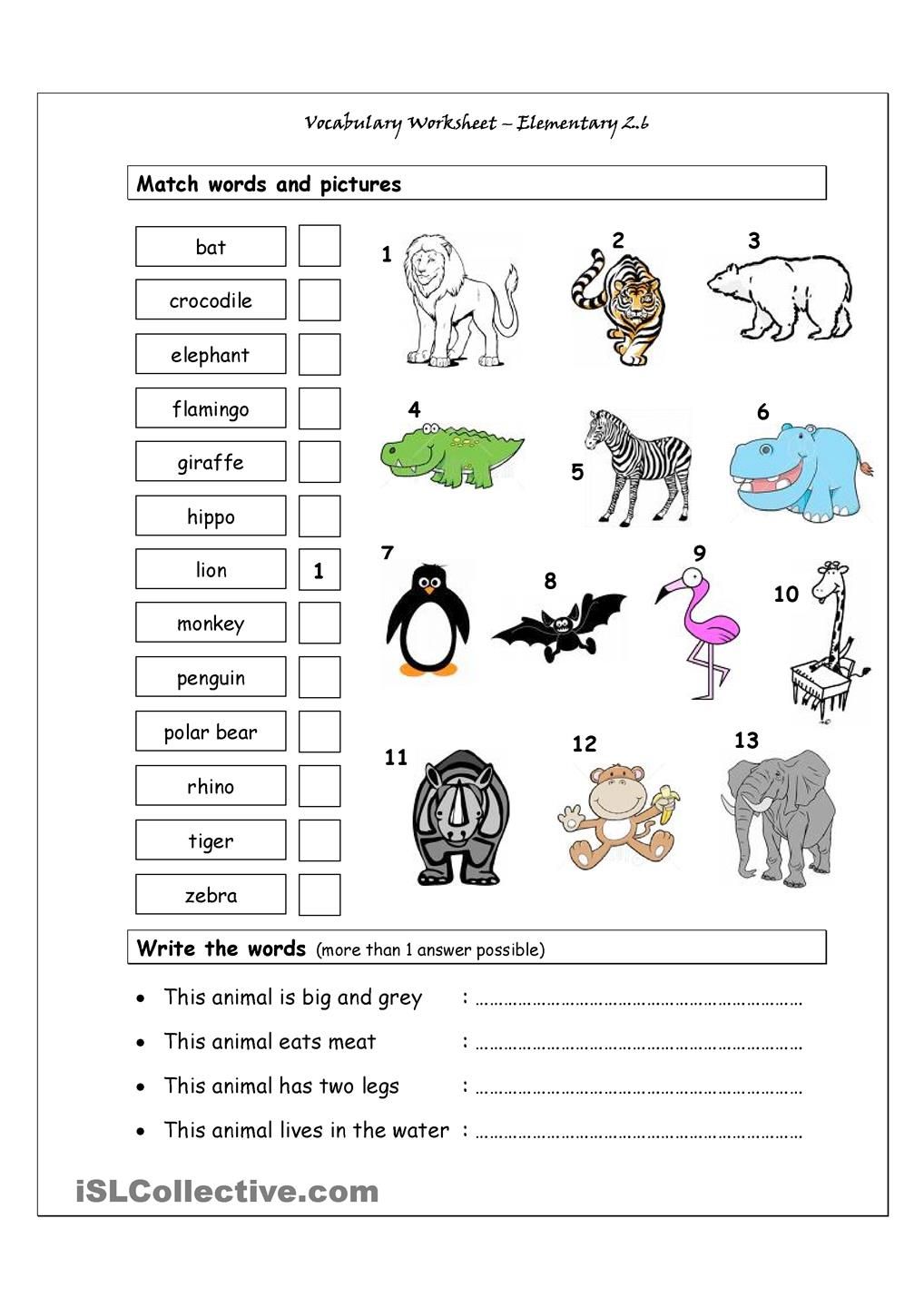 II Read the descriptions and CIRCLE the picture of the correct animal. (Lee las descripciones y ENCIERRA la imagen del animal correcto.) 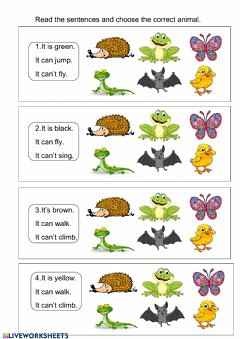 *Enviar foto de la guia desarrollada al whatsapp del curso y archivar en cuaderno de la asignatura.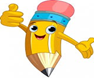 Name:Grade: 3°A   Date: semana N° 23¿QUÉ APRENDEREMOS?¿QUÉ APRENDEREMOS?¿QUÉ APRENDEREMOS?Objetivo (s): OA6                      OA13Objetivo (s): OA6                      OA13Objetivo (s): OA6                      OA13Contenidos: Animales y sus habilidades en inglés.Contenidos: Animales y sus habilidades en inglés.Contenidos: Animales y sus habilidades en inglés.Objetivo de la semana: Comprender e identificar vocabulario relacionado a animales y sus habilidades en inglés.Objetivo de la semana: Comprender e identificar vocabulario relacionado a animales y sus habilidades en inglés.Objetivo de la semana: Comprender e identificar vocabulario relacionado a animales y sus habilidades en inglés.Habilidad: Identifican léxico relevante aprendido en inglés.Habilidad: Identifican léxico relevante aprendido en inglés.Habilidad: Identifican léxico relevante aprendido en inglés.